FG 192/FO4
SET FASATURA MOTORI FORD 1.6 Ti-VCT, 2.0 TDCi, VOLVO 1.6 GTDi benzinaAPPLICAZIONI:

FORD:
C-MAX ; Focus ; Focus C-Max ; Kuga ; B-MAX ; Fiesta ; Mondeo; S-Max; Galaxy ); Grand-Cmax

MOTORI:
1.6 benzina; 1.6 Ti-VCT benzina; 2.0 TDCI; 1.25 benzina; 1.4 benzina; 1.4 LPG benzina; 1.6 SCTi EcoBoost

CODICI MOTORE:
HXDA; HXDB; SIDA;IQDA; PNDA; XTDA; MUDA; HXJA; HXJB; RVJA; U5JA; KGBA; RHBA; G6DA; G6DB; G6DC; G6DD; G6DE; G6DF; G6DG; IXDA; TXDA; TXDB; TYDA; UKDB; UKDA; UFWA; TYWA; UFBA; QXWA; QXWB; F8JA; F8JB; FUJA; FUJB; M7JA; M7JB; SNJA; SNJB; STJA; STJB; ASDA; ASDB; FXDA/C; FXDB/D; FXJA; FXJB; FXJC; SPJD; SPJC; SPJA

VOLVO:
S60; S80; V60; V70

MOTORI:
1.6 GDTi T3 benzina;1.6 GDTi T4 benzina; 1.6 GDTi T4F benzina

CODICI MOTORE:
B4164T3; B4164T; B4164T2
CONTENUTO:
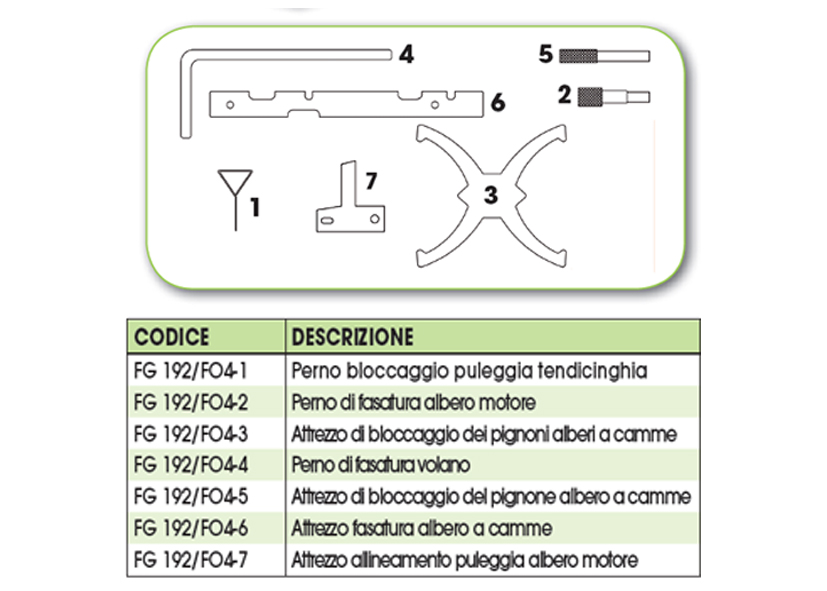 